جامعة محمد بوضياف المسيلة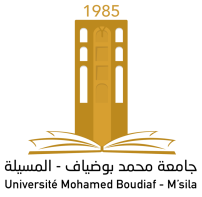 كلية العلوم الاقتصادية والتجارية وعلوم التسييرالملحق رقم 5استمارة تقرير خبرة عن أطروحة دكتوراهالسنة الجامعية............/............معلومات خاصة بالمترشح:  الاسم و اللقب:......................................................................................................القسم :..............................................التخصص:.....................................................عنوان الأطروحة :.............................................................................................................................................................................................................................................................................................................................................معلومات خاصة بعضو اللجنة ( الخبير ):الاسم  واللقب:.....................................................................................................الرتبة:......................................الجامعة:................................................................صفة العضو :                 رئيساً                                     	ممتحناً				 يرجى التقيد في مناقشة الأطروحة بالنقاط التالية :الإشكالية المطروحة (السياق ، الحداثة ،أهمية الموضوع ) ....................................................................................................................................................................................................................................................................................................................................................................................................................................................................................المنهجية المتبعة ( تناسب مع الموضوع ،منطقية في العرض )....................................................................................................................................................................................................................................................................................................................................................................................................................................................................................المصادر والمراجع ( قديمة، حديثة، نقد الطالب لها )....................................................................................................................................................................................................................................................................................................................................................................................................................................................................................نتائج البحث ( تدقيق في عرض النتائج ، نقد النتائج )....................................................................................................................................................................................................................................................................................................................................................................................................................................................................................الخاتمة (الدقة العلمية و التوصيات )....................................................................................................................................................................................................................................................................................................................................................................................................................................................................................المقال ( الدقة العلمية و المطابقة مع الرسالة )...............................................................................................................................................................................................................................................................................................................................................................ملاحظات أخرى:...............................................................................................................................................................................................................................................................................................................................................................القرار:    قبول  المناقشة                                         رفض المناقشة                                                                      حرر بتاريخ: ..................................                                                    الأستاذ الخبير : ( الاسم واللقب و الإمضاء)